Managing Behaviour Effectively forParents & CarersNo one has ever said parenting was easy. Living with children can be one of life’s most enjoyable experiences, but it can also be unbelievably frustrating. 123 Magic is a simple, precise and effective way of managing the behaviour of children. It’s not magic but works like magic! The aims of the programme are:- Job 1:  	Controlling Challenging Behaviour – Learn an amazingly simple  	technique to get children to STOP doing what you don’t want them  	to do (whining, arguing, tantrums, sibling rivalry etc.). Job 2:  	Encouraging Good Behaviour – Learn several effective methods  	to get your children to START doing what you want them to do  	(picking up, eating, going to bed and staying there! chores etc.). Job 3: 	Strengthening Your Relationship – Learn powerful techniques  	that reinforce the bond between you and your children and build good self esteem.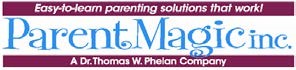 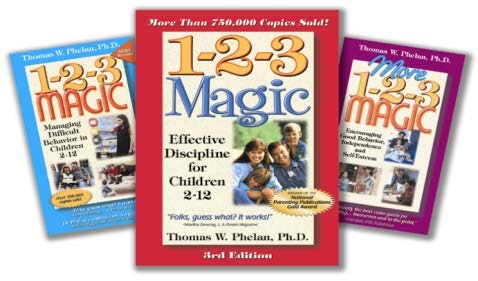 Will the programme work with children who have learning difficulties? It certainly can. The program has been used successfully with Autistic, Asperger's, ADHD and ODC children. In fact when parents have children with these difficulties, the clarity of the 123 Magic warnings is especially helpful for the visual and auditory understanding. The course is a 4 week programme and the following courses available are as follows:- Thursday 22nd June, 6, 13 & 20th July (4 weeks) 9.15am – 11.15am at Long Ditton St Marys School, Sugden Road Long Ditton KT7 0ADIf you would like to book onto the course please contact  Michelle Talboys - Home School Link Worker on 07703 322066 or email at hslw@thames-ditton-infant.surrey.sch.uk 